Рекомендации для родителей:станьте вашему ребенку другом и опорой, уважайте егобудьте терпимыми и внимательнымипрививайте нравственные ценности  и основы толерантного отношения к другим людямпридерживайтесь последовательности и избегайте противоречий в воспитанииотмечайте успехи и достижения вашего ребенканаучите ребенка говорить «НЕТ!» в тех ситуациях, когда это необходимопомогайте в преодолении трудностейобщайтесь с ребенком, узнавайте его.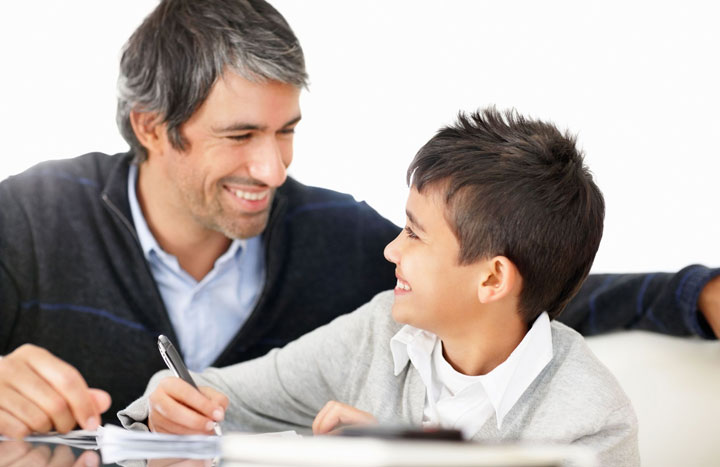 Помощь психолога:ГБУ «Областной Центр «Семья»: (4822) 69-08-90Детский телефон доверия: 8 800 2000 122Помощь при угрозах в интернете «Дети ОНЛАЙН»: 8 800 2500 015 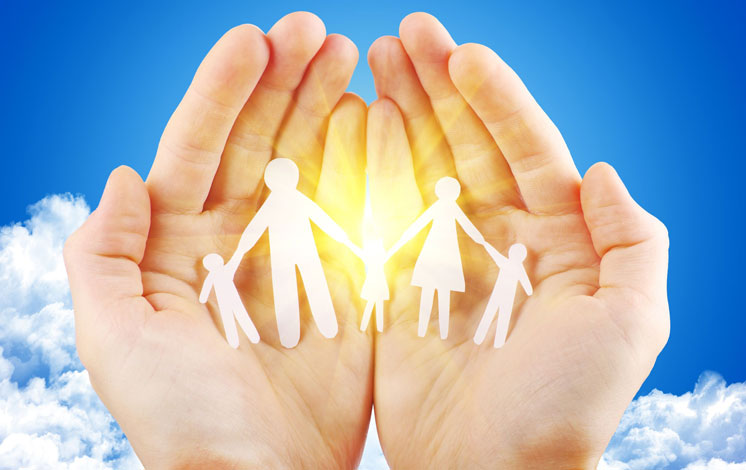 МОУ "Гимназия №44г. Твери"170043, г. Тверь, Октябрьский пр-т, д. 57 Телефон: 8 (4822) 51-61-11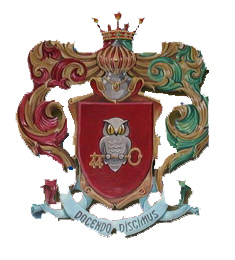 Муниципальное общеобразовательное учреждение "Гимназия №44 г. Твери"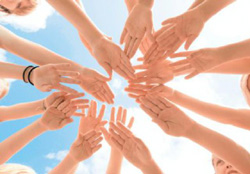 Профилактика экстремальных и террористических наклонностей (действий, взглядов) в среде несовершеннолетних (информация для  подростков и их родителей)Тверь 2020Причинами проявлений экстремальных и террористических наклонностей у несовершеннолетних могут быть:беспризорность и безнадзорностьстремление к самоутверждениюжелание испытать острые ощущения, выплеснуть агрессивную энергиюотсутствие интересов, хоббиотсутствие устойчивого мировоззрения, жизненного опытанеспособность в полной мере осознать последствия предпринимаемых действийпропаганда агрессивного поведения, насилия, жестокости в СМИ, кинематографе.Об экстремизме и  терроризмеЭкстремизм в своей основе имеет определенную идеологию. Признаки экстремизма содержат только такие идеологии, которые основаны на утверждении исключительности, превос-ходства либо неполноценности человека на почве социальной, расовой, национальной, религиозной или языковой принадлежности, а также на идеях политической, идеологической, расовой, национальной или религиозной ненависти, вражды в отношении какой-либо социальной группы.Терроризм – идеология насилия и практика воздействия на общественное сознание, на принятие решений органами государственной власти, органами местного самоуправления или международными организациями. Террористы применяют различные способы устрашения населения, включая насильственные действия. На территории российской федерации действуют законы, которые устанавливают основные принципы противодействия экстремизму и  терроризму:Федеральный закон от 06.03.2006 N 35-ФЗ "О противодействии терроризму"Федеральный закон от 25.07.2002 N 114-ФЗ "О противодействии экстремистской деятельности"За деяния, относящиеся к экстремизму и терроризму, предусмотрена уголовная ответственность с 16 лет. Лица, достигшие ко времени совершения преступления четырнадцатилетнего возраста, подлежат уголовной ответственности за некоторые деяния, в числе которых: террористический акт (ст. 205 УК РФ) заведомо ложное сообщение об акте терроризма (ст. 207 УК РФ)вандализм (ст. 214 УК РФ)незаконные приобретение, передача, сбыт, хранение, перевозка или ношение взрывчатых веществ или взрывных устройств (ст. 222.1 УК РФ)незаконное изготовление взрывчатых веществ или взрывных устройств (ст.  223.1 УК РФ).Что значит быть толерантным?Никогда не теряй терпения - это последний ключ, открывающий двери.А. Сент-Экзюпери.Ошибочно считать, что только с помощью агрессивного поведения можно достичь желаемых целей. Противостоять этому может поведение, основанное на толерантности как определенного способа деятельности и поведения.Толерантность означает уважение, принятие и правильное понимание богатого многообразия культур нашего мира, наших форм самовыражения и способов проявлений человеческой индивидуальности. Ей способствуют знания, открытость, общение и свобода мысли, совести и убеждений. Толерантность – это гармония в многообразии. Это не только моральный долг, но и политическая, и правовая потребность. Толерантность – это добродетель, которая делает возможным постижение мира и способствует замене культуры войны культурой мира.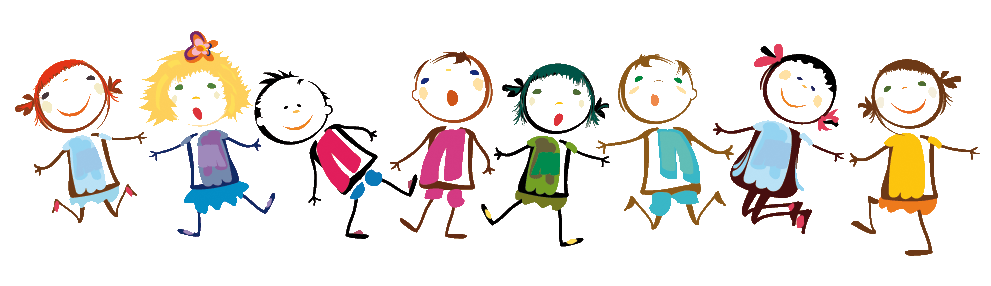 